Comité del Programa y PresupuestoVigesimocuarta sesiónGinebra, 14 a 18 de septiembre de 2015INFORME FINAL SOBRE LA MARCHA DEL PROYECTO DE INVERSIÓN DE CAPITAL FIJO EN TECNOLOGÍAS DE LA INFORMACIÓN Y LAS COMUNICACIONES (tic)preparado por la SecretaríaantecedentesEn su cuadragésima novena serie de reuniones (26 de septiembre a 5 de octubre de 2011), las Asambleas de los Estados miembros de la OMPI aprobaron la propuesta de inversión de capital para financiar determinadas actividades de tecnologías de la información y de las comunicaciones (TIC) (documento A/49/7).Se trataba, entre otras, de las siguientes actividades:Instalaciones de TIC para la nueva sala de conferencias, las salas de reuniones anexas y las demás salas de reuniones de los locales de la OMPI;Sustitución de la centralita telefónica obsoleta Nortel Meridian;  ySustitución de las computadoras de escritorio.En su vigesimoprimera (9 a 13 de septiembre de 2013) y vigesimosegunda (1 a 5 de septiembre de 2014) sesiones, el Comité del Programa y Presupuesto (PBC) recibió información actualizada sobre los progresos realizados en dicho proyecto (documentos WO/PBC/21/14 y WO/PBC/22/18).  Se tomó nota de que la sustitución de la centralita telefónica obsoleta Nortel Meridian había concluido y con ella se habían cumplido los principales objetivos operativos.Las obras relativas a las instalaciones de TIC para la nueva sala de conferencias y las salas de reunión anexas finalizaron a tiempo para la inauguración de la nueva sala de conferencias.  Se espera que a finales de 2015 queden totalmente finalizadas las obras adicionales para consolidar la red de WiFi y las instalaciones audiovisuales en las demás salas de reunión.Las actividades relativas a la sustitución de las computadoras de escritorio obsoletas, incluidos los sistemas informáticos concluyeron a finales de 2013.  Por consiguiente, con el pago del último plazo, previsto en noviembre de 2015, esa actividad quedará totalmente acabada a finales de 2015.RESUMENSe espera que a finales de 2015 queden ultimadas todas las actividades del proyecto.  El proyecto ha sido ejecutado conforme al alcance planificado;  se han cumplido todos los principales objetivos que se habían previsto originalmente.  Aun cuando ha habido variaciones entre los gastos reales y el presupuesto aprobado en las diversas actividades, en conjunto, el proyecto se ha ajustado a la asignación presupuestaria aprobada.  En el cuadro que figura a continuación figura un resumen de la utilización del presupuesto, con inclusión de las obligaciones pendientes en 2015. Tras la conciliación financiera final, se procederá a devolver el saldo no gastado en el proyecto, de aproximadamente 186.638  francos suizos, a las reservas.Se propone el siguiente párrafo de decisión.9.	El Comité del Programa y Presupuesto recomendó a las Asambleas de los Estados miembros de la OMPI y de las Uniones, en lo que a cada una le concierna:i)	que tomen nota del contenido del documento WO/PBC/24/15;  yii)	aprueben la clausura del proyecto de inversión de capital fijo en tecnologías de la información y las comunicaciones.[Fin del documento]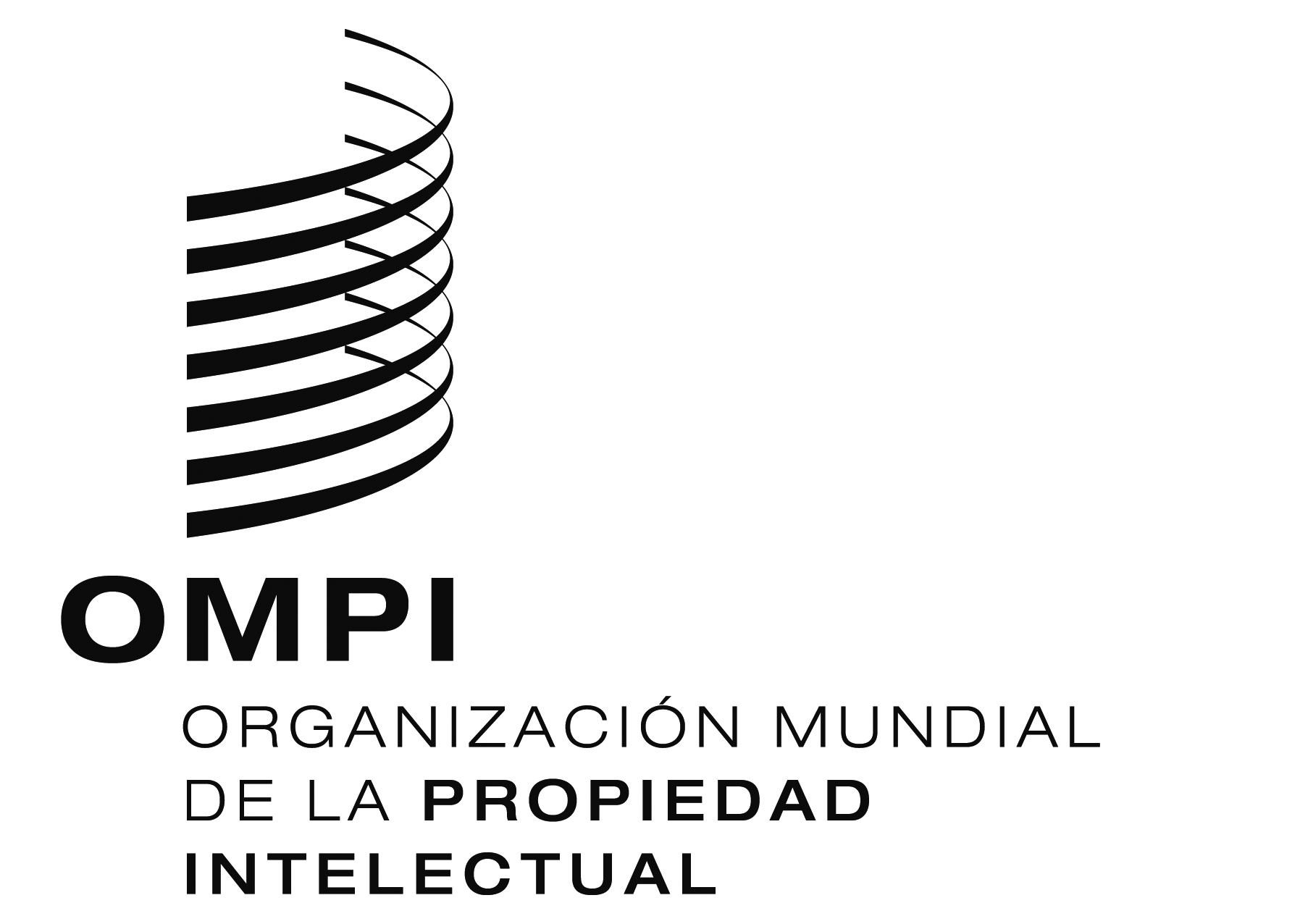 Swo/pbc/24/15wo/pbc/24/15wo/pbc/24/15ORIGINAL:  INGLÉSORIGINAL:  INGLÉSORIGINAL:  INGLÉSfecha:  9 DE JULIO DE 2015fecha:  9 DE JULIO DE 2015fecha:  9 DE JULIO DE 2015Ref.DescripciónPresupuesto aprobado 
(en francos suizos)Gastos reales 
(en francos suizos)Obligaciones pendientes 
(en francos suizos)Total gastos estimados(en francos suizos)1.Instalaciones de TIC para la nueva sala de conferencias, las salas de reunión anexas y las demás salas de reunión de los locales de la OMPIConmutadores de red para conectar más de 900 asientos, puntos de acceso WiFi, cobertura de tercera generación de telefonía móvil (UMTS), etc.450.000368.25580.000448.255Teléfonos IP e infraestructura informática conexa30.00033.45033.450Equipos de videoconferencia para la realización de ponencias a distancia, grabación digital, difusión por Internet, vídeo a la carta, subtitulado, etc.600.000304.921327.169632.090Subtotal1.080.000706.626407.1691.113.7952.Sustitución de la centralita telefónica obsoleta Nortel MeridianInstalación del equipo y los programas informáticos de telefonía IP en los edificios de la OMPI850.000778.574778.574Servicios de instalación y puesta en marcha250.00019.06219.062Subtotal1.100,000797.636797.6363.Sustitución de la plataforma de estaciones de trabajoSustitución del equipo informático2.100.0001.657.1941.657.194Actualización del software450.000777.136396.1971.173.333Servicios de instalación y puesta en marcha450.000251.404251.404Subtotal3.000.0002.685.734396.1973.081.931Total5.180.0004.189.996803.3664.993.362